  Powiat Białostocki              SAMODZIELNY PUBLICZNY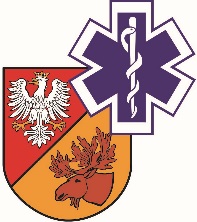                   ZAKŁAD OPIEKI ZDROWOTNEJ W ŁAPACH                  18-100 Łapy, ul. Janusza Korczaka 23                             tel. 85 814 24 38  	     www.szpitallapy.pl		sekretariat@szpitallapy.pl                                                      NIP: 966-13-19-909			            REGON: 050644804Łapy, 14.06.2021 r.DZP.261.1/ZP/13/2021/PNWszyscy Wykonawcy / Uczestnicy postępowania Zamawiający, Samodzielny Publiczny Zakład Opieki Zdrowotnej w Łapach, w związku z prowadzonym postępowaniem pn. „Zakup i dostawa osprzętu niezbędnego do przeprowadzania zabiegów ortopedycznych i chirurgicznych kompatybilnego z posiadaną kolumną artroskopową oraz przystawki stołu operacyjnego HyBase 8300 do operacji barku” (Znak postępowania: ZP/13/2021/PN), dokonuje sprostowania dotyczącego omyłki pisarskiej w:Pakiecie nr 2, wierszu -  l.p. 55 „Klipsy tytanowe w rozmiarze M, L, kompatybilne z klipsownicą z pozycji 112 (obydwie szczęki ruchome), pakowane po 6 klipsów w magazynku, 20 magazynków 
w 1 opakowaniu. Brzegi klipsów rowkowane pod kątem, naprzemiennie. Klipsy zamykające się najpierw na końcu – cecha bezpieczeństwa - uniemożliwiająca wysunięcie się tkanek w trakcie zamykania klipsa” gdzie powinno być „Klipsy tytanowe w rozmiarze M, L, kompatybilne z klipsownicą z pozycji 54 (obydwie szczęki ruchome), pakowane po 6 klipsów w magazynku, 20 magazynków w 1 opakowaniu. Brzegi klipsów rowkowane pod kątem, naprzemiennie. Klipsy zamykające się najpierw na końcu – cecha bezpieczeństwa - uniemożliwiająca wysunięcie się tkanek w trakcie zamykania klipsa”.Zaktualizowany załącznik został opublikowany w dniu dzisiejszym na stronie internetowej Zamawiającego.Z-ca Dyrektora ds. LecznictwaGrzegorz Roszkowski